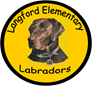 LANGFORD ELEMENTARY SCHOOL                                                                                                                                     School Improvement Council (SIC) Meeting“Premier starts here….Are you ready to make your mark?”                                                                                                   Tuesday, February 4, 2020AgendaWelcome and Call to Order                                                                     Mr. Nesmith, ChairpersonReading of minutes from our last meeting				       Mrs. Harper, SecretaryOld BusinessGoal StatementsFlower garden/beds at the rear of the schoolNew BusinessPTO Report – Mrs. Rebecca SchulzPrincipal’s Report – Mrs. JacksonUpdates from Parent Advisory Council (PAC) – Mr. Chris NesmithParent University, April 2nd or April 28th Night at the Museum/Spaghetti Social, May 28th Calendar Events Ten Day GlancePTO School Store Open, February 5th PTO Meeting, February 10th Early Dismissal, February 14th  On the Horizon Presidents Day/Possible Make Up, February 17th PTO School Store Open, February 19th Hi-Five Friday – Richland County Sheriff’s Department, February 28th Closing Remarks:Questions/Concerns Next Meeting –March 3rd  Meeting Adjourned